Cross-Curricular Websites:  LGFL - Children can use the USO log-ins to access LGFL at home. Key features: Busythings, J2e Tool suite, Switched On Science, eBooks by Rising Starshttps://www.lgfl.net/learning-resources/Topmarks - Hit the Button, Classics for Kids (Music), I am an Artisthttps://www.topmarks.co.uk/BBC Bitesize - videos and activities to support every subject KS1/KS2https://www.bbc.co.uk/bitesizeTwinkl - free online learning packs are being made available www.twinkl.co.ukLiteracy  Websites:Spelling Frame - word lists from Year 1 -6https://spellingframe.co.uk/Oxford Owl – free eBooks, registration neededhttps://www.oxfordowl.co.uk/for-home/find-a-book/library-page/?view=image&query=&type=book&age_group=Age+5-6&level=&level_select=&book_type=&series=#Maths Websites:Maths Frame – free multiplication bowling gamehttps://mathsframe.co.uk/en/resources/resource/504/Super-Maths-Bowling-MultiplicationMathletics – Children can use their log in information provided by the schoolDoodlemaths - Children in some year groups use their log in information provided by the schoolWebsites to promote active learning:BBC Supermovers - https://www.bbc.co.uk/teach/supermoversGoNoodle - https://app.gonoodle.com/Free apps for creativity: IMovie, Hopscotch, Stopmotion, Toontastic, Puppet Pals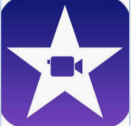 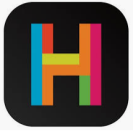 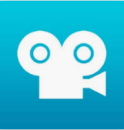 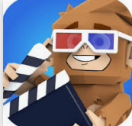 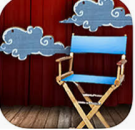 